____________________________________________________________________________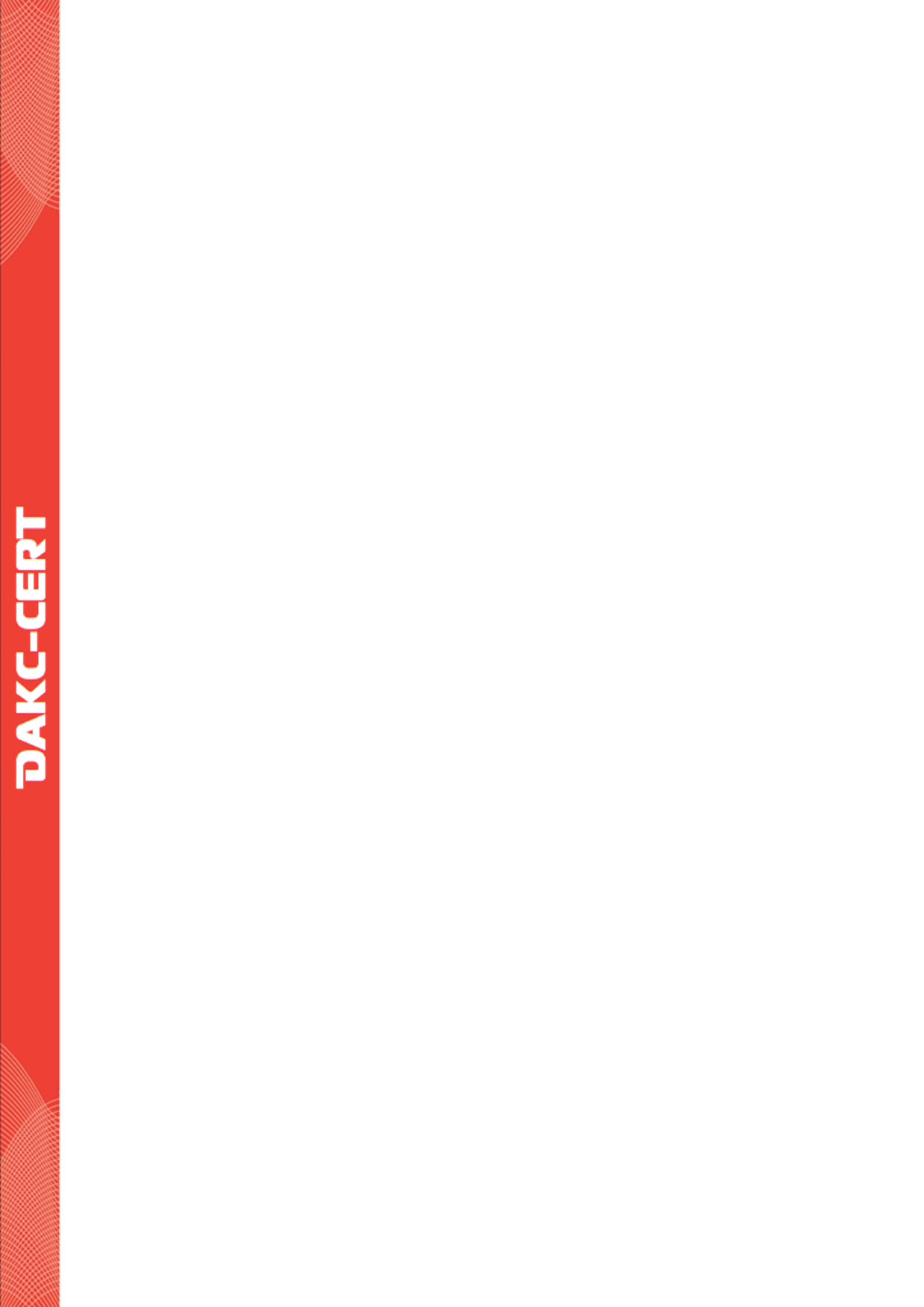 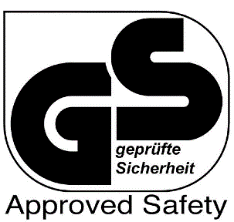 ЗАЯВКА НА ОЦІНКУ ВІДПОВІДНОСТІ ПРОДУКЦІЇ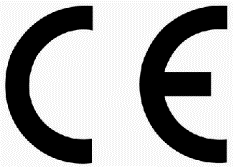 ЄВРОПЕЙСЬКИМ ДИРЕКТИВАММаркування CЄ, GS, TÜV, ін.Шановні панове, заповніть нижче наведену інформацію, яка буде використана для підготовки нашої пропозиції, щодо оцінки відповідності. Заповнення заявки не означає зобов'язання використовувати наші послуги, ніякі рахунки не будуть виставлятися. Вся представлена інформація, що міститься в заявці, буде розглядатися як конфіденційна.Заявку необхідно надіслати: office@dakc-tek.comІнформація про нашу компанію і послуги знаходиться на  http://dakc-tek.com Я даю згоду на обробку моїх персональних даних на даний час і в майбутньому, ТЕХНІЧНОЮ ЕКСПЕРТНОЮ КОМПАНІЄЮ «ДАКС» (відповідно до Закону «Про захист персональних даних») для маркетингових цілей. Я маю право отримати доступ і скоригувати мої персональні дані і заперечити проти обробки моїх персональних даних в будь-який час.Назва організації:Адреса організаціїСфера діяльностіКол-во працівниківФілії/адреси        /        Найменування продукції: (якщо декілька одиниць, потрібна програма)Сфера застосування продукції (перерахувати) або додати на окремому аркуші:Декларації заявника: Я підтверджую, що визнаю і розумію загальні вимоги щодо системи сертифікації продукції. Я підтверджую, що заявка для оцінки відповідності не подавалася в інші органи з сертифікації. Я зобов'язуюся виконувати всі вимоги щодо заявки для сертифікації продукції. Я зобов'язуюся представити всю необхідну технічну документацію на продукцію та іншу інформацію, необхідну для оцінки продукції.Декларації заявника: Я підтверджую, що визнаю і розумію загальні вимоги щодо системи сертифікації продукції. Я підтверджую, що заявка для оцінки відповідності не подавалася в інші органи з сертифікації. Я зобов'язуюся виконувати всі вимоги щодо заявки для сертифікації продукції. Я зобов'язуюся представити всю необхідну технічну документацію на продукцію та іншу інформацію, необхідну для оцінки продукції.Додаток (якщо потрібно)       Додаток (якщо потрібно)       Чи проводили ви випробування на відповідність директивам ЄС в акредитованій в Європі лабораторії, якщо так, то вкажіть в якій:       Да               НетВкажіть директиви ЄС:         ,       ,       ,       ,      Вкажіть стандарти (IEC, EN, ISO ін.) яким має відповідати ваша продукція:      ,       ,       ,       ,       ,                Будь ласка,  ДОДАЙТЕ  наступні документи          Будь ласка,  ДОДАЙТЕ  наступні документи(англійською та українською мовами)(англійською та українською мовами)Технічний опис і область застосування, докладно (Технічні Умови) так ні  не відноситьсяКопії сертифікатів на продукцію (наприклад, сертифікат відповід-ності РЄ, GS, ДСТУ, ДСТУ) так  ні  не відноситься- фото продукції (3-4 од). так  ні  не відноситься- ел.схеми  так  ні  не відноситься- блок схему так  ні  не відноситься-  малюнки так  ні  не відноситься-  креслення так  ні  не відноситься- габаритні розміри (у таблиці) так  ні  не відноситься- перелік комплектуючих (для кожного виду окремо) так  ні  не відноситься- порівняльну таблицю виробів, які плануються до сертифікації з визначенням базової моделі так  ні  не відноситься- матеріал з якого виготовлена продукції (якщо необхідно) так  ні  не відноситьсяНайменуванняДоданий документПриміткаПротоколи випробувань (якщо випробування були виконані)Документація, що підтверджує наявність системи якостіАналіз ступеня ризику та оцінкаПротоколи випробувань, проведені виробникомРозрахунки (якщо потрібно)Перелік комплектуючихІнші документиП.І.Б. керівника                                                                                                    П.І.Б. керівника                                                                                                    Посада:      Посада:      Тел.:                              email:      email:      www.      Дата                        Дата                        Підпис  Печатка                                                  Підпис  Печатка                                                  